FOiS -27.05T: W cukierni, restauracji.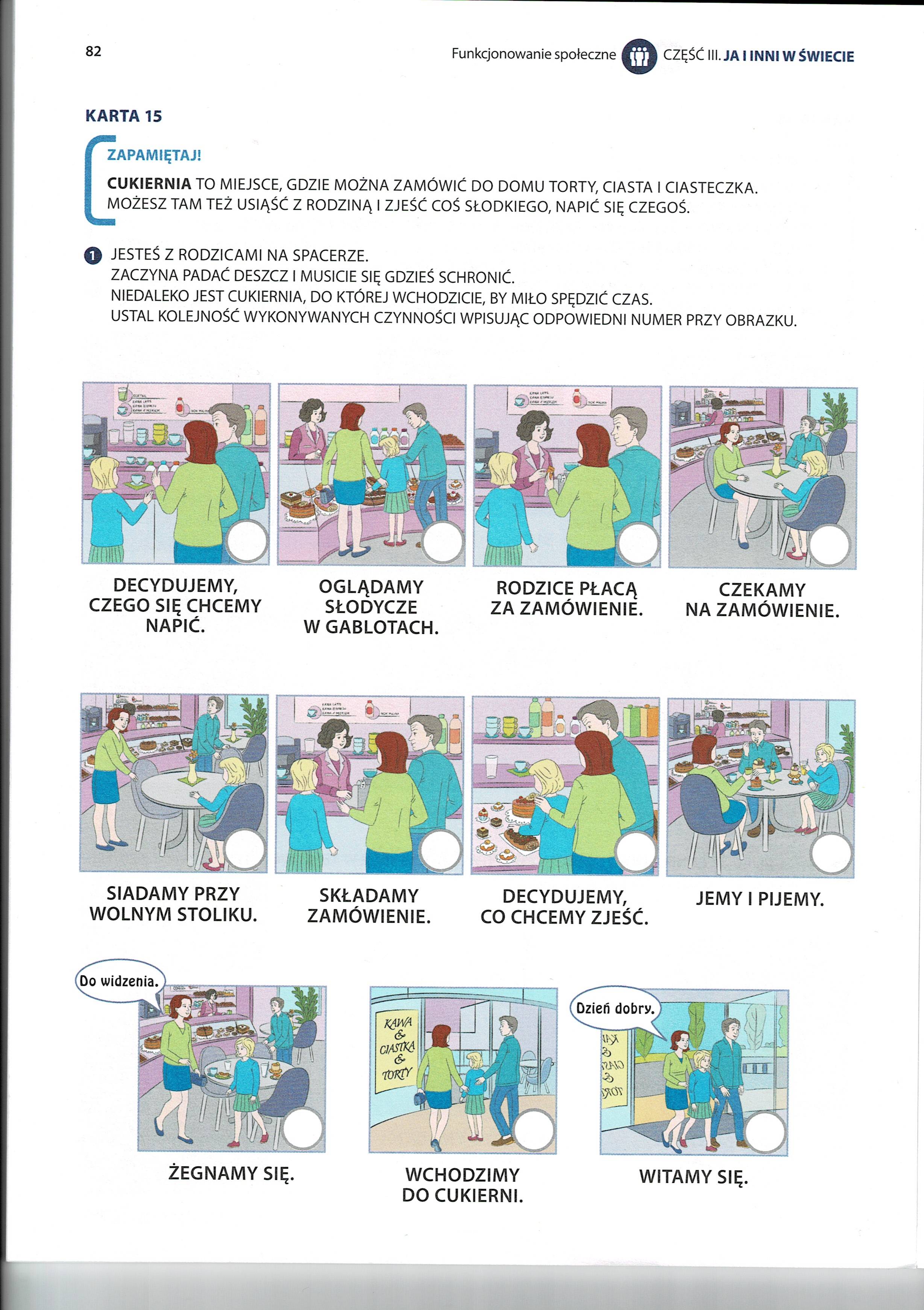 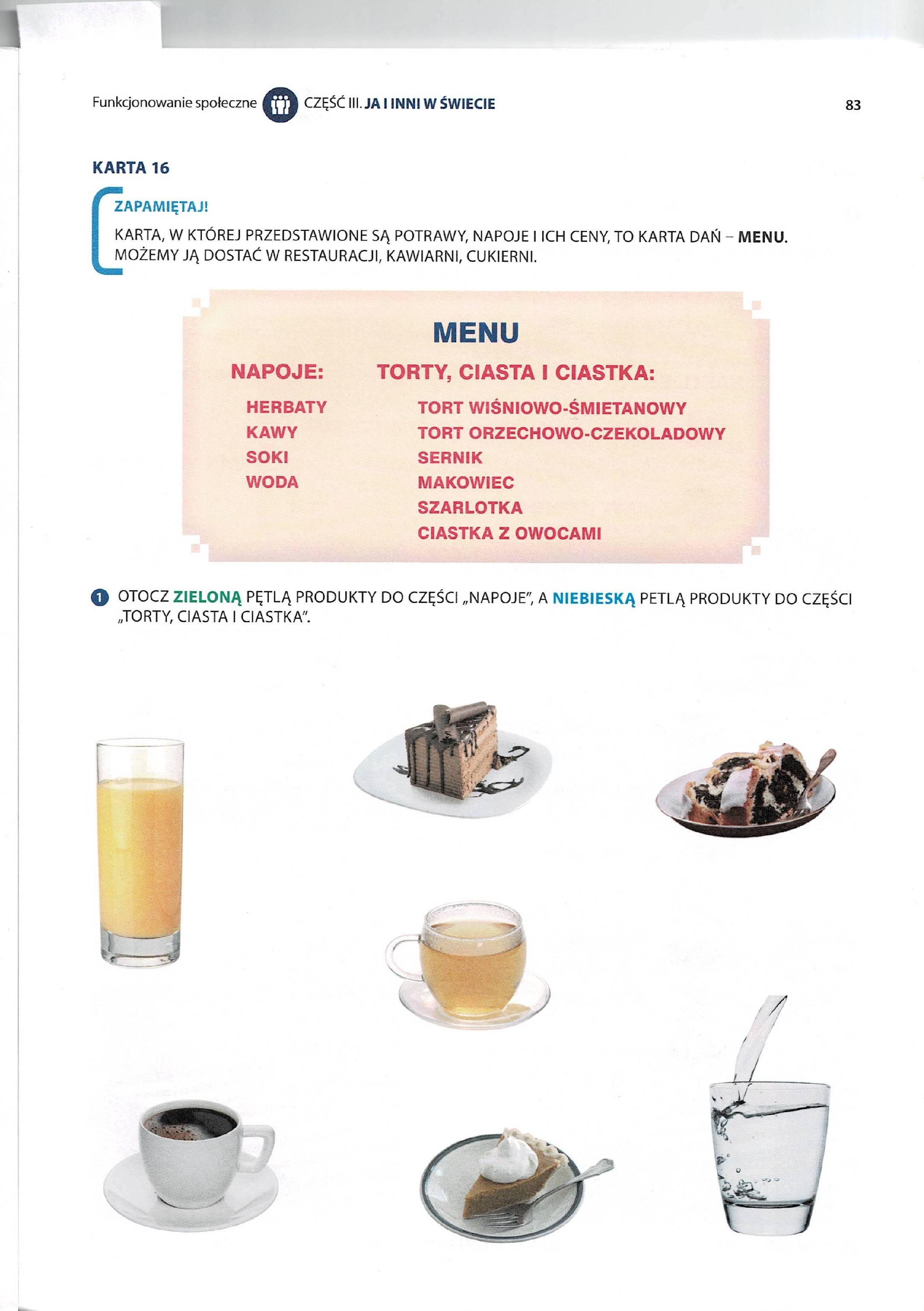 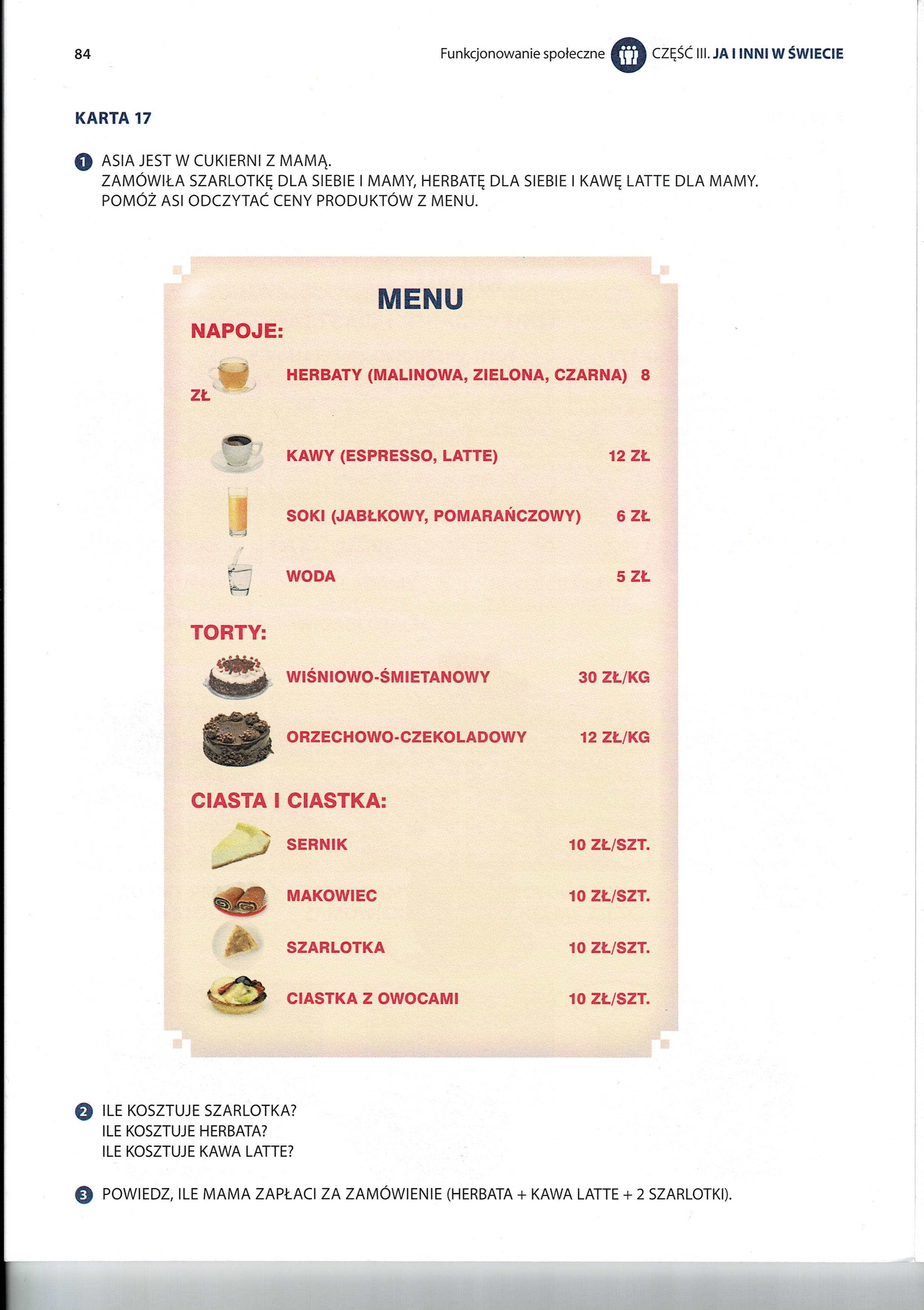 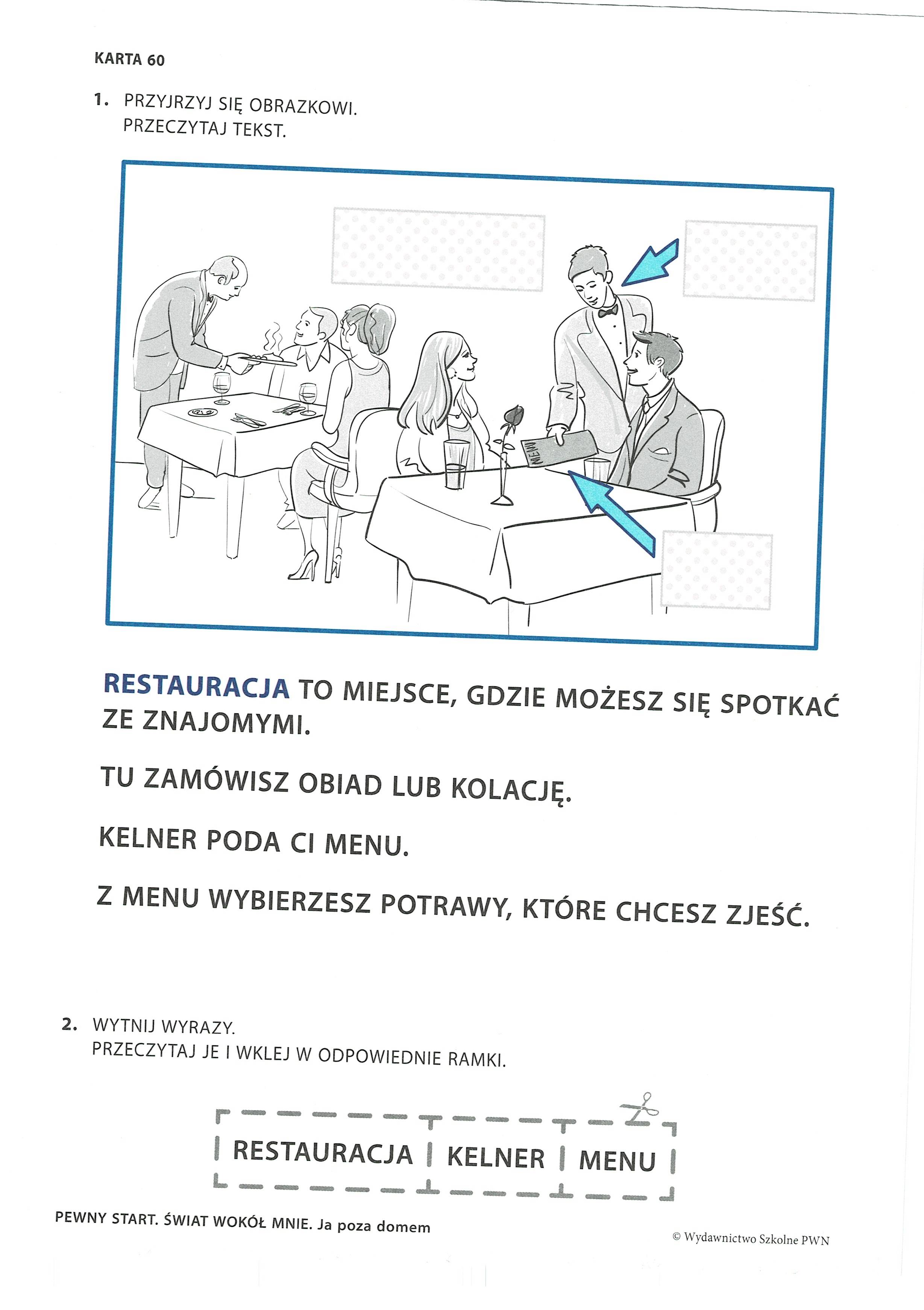 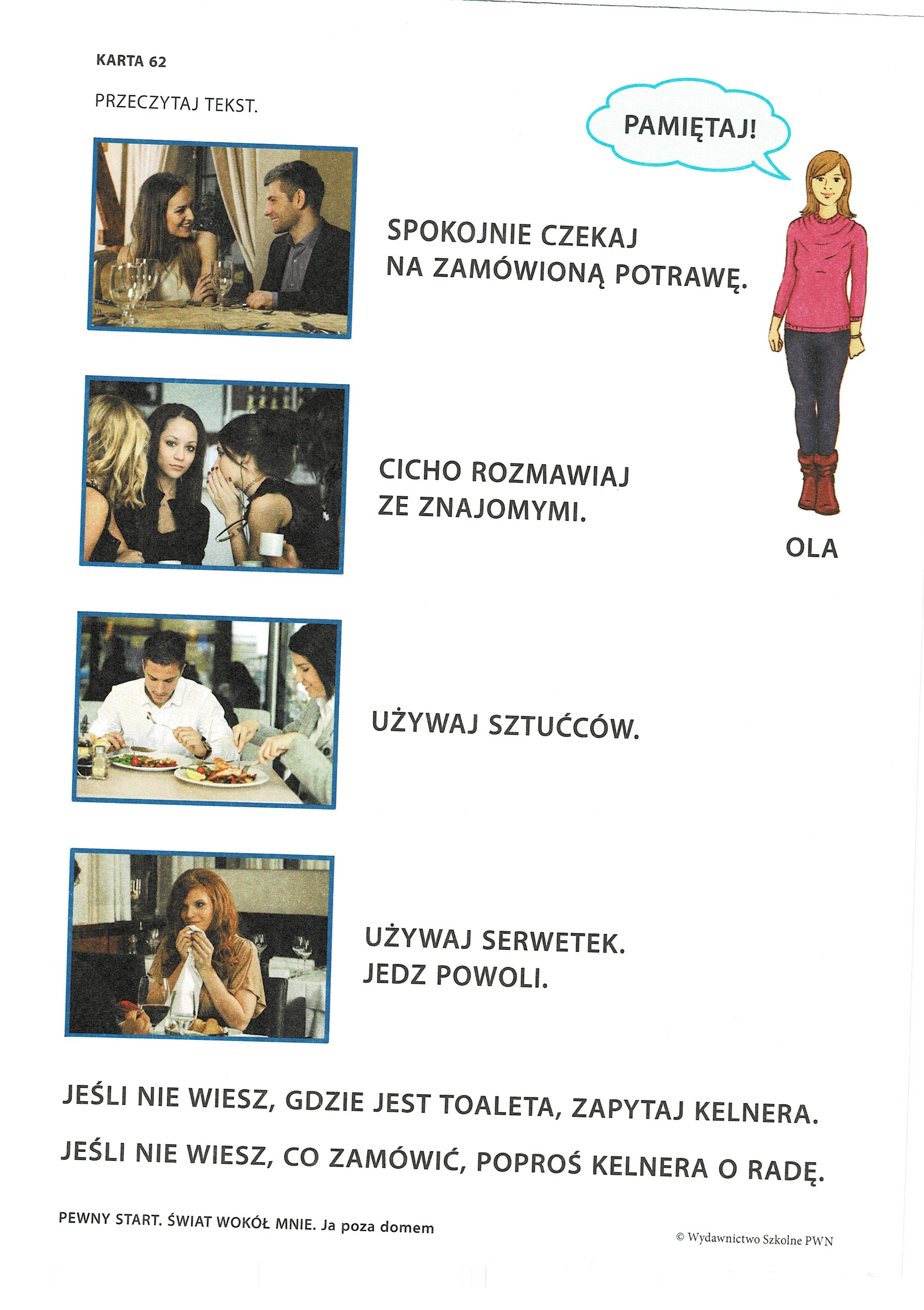 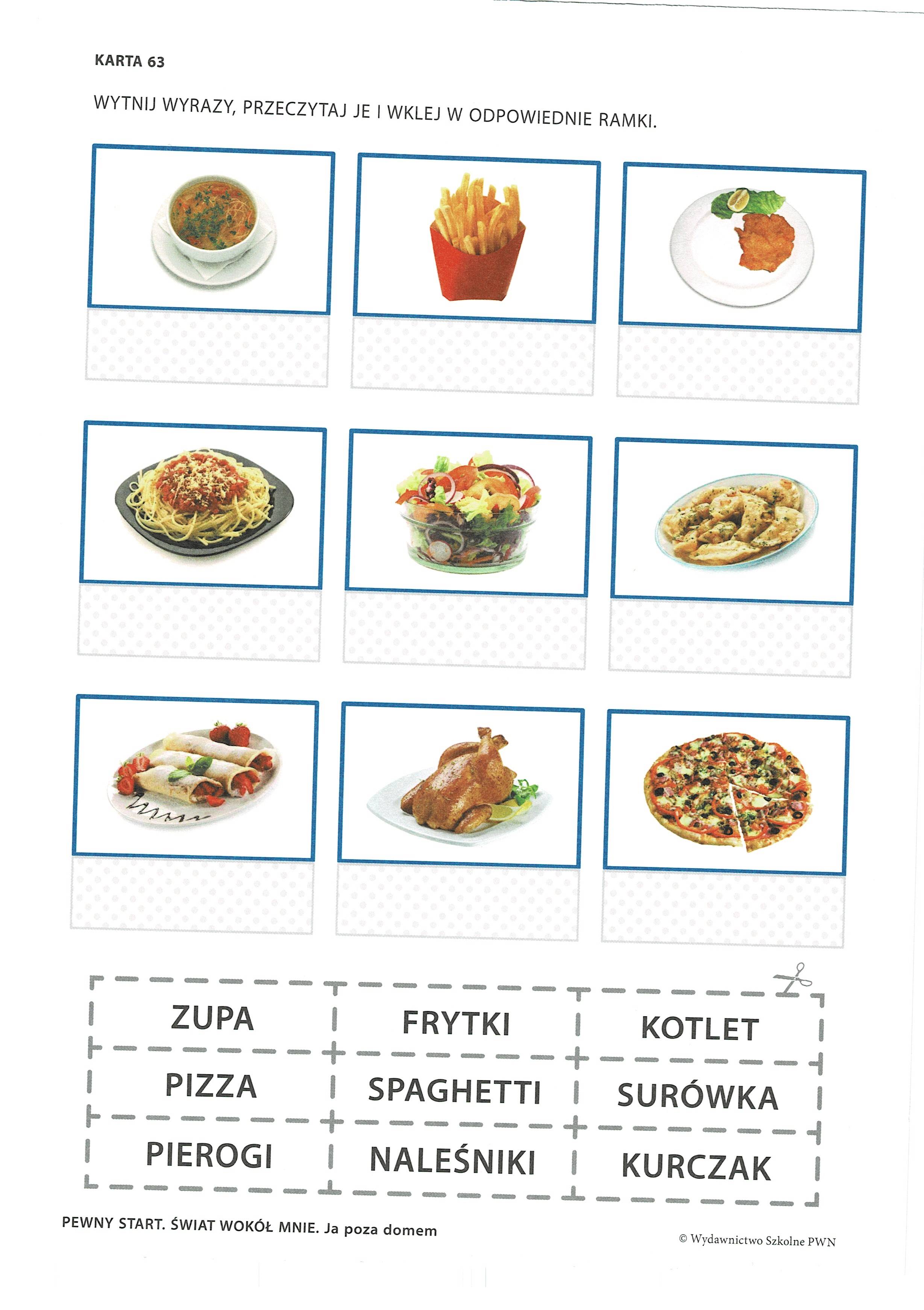 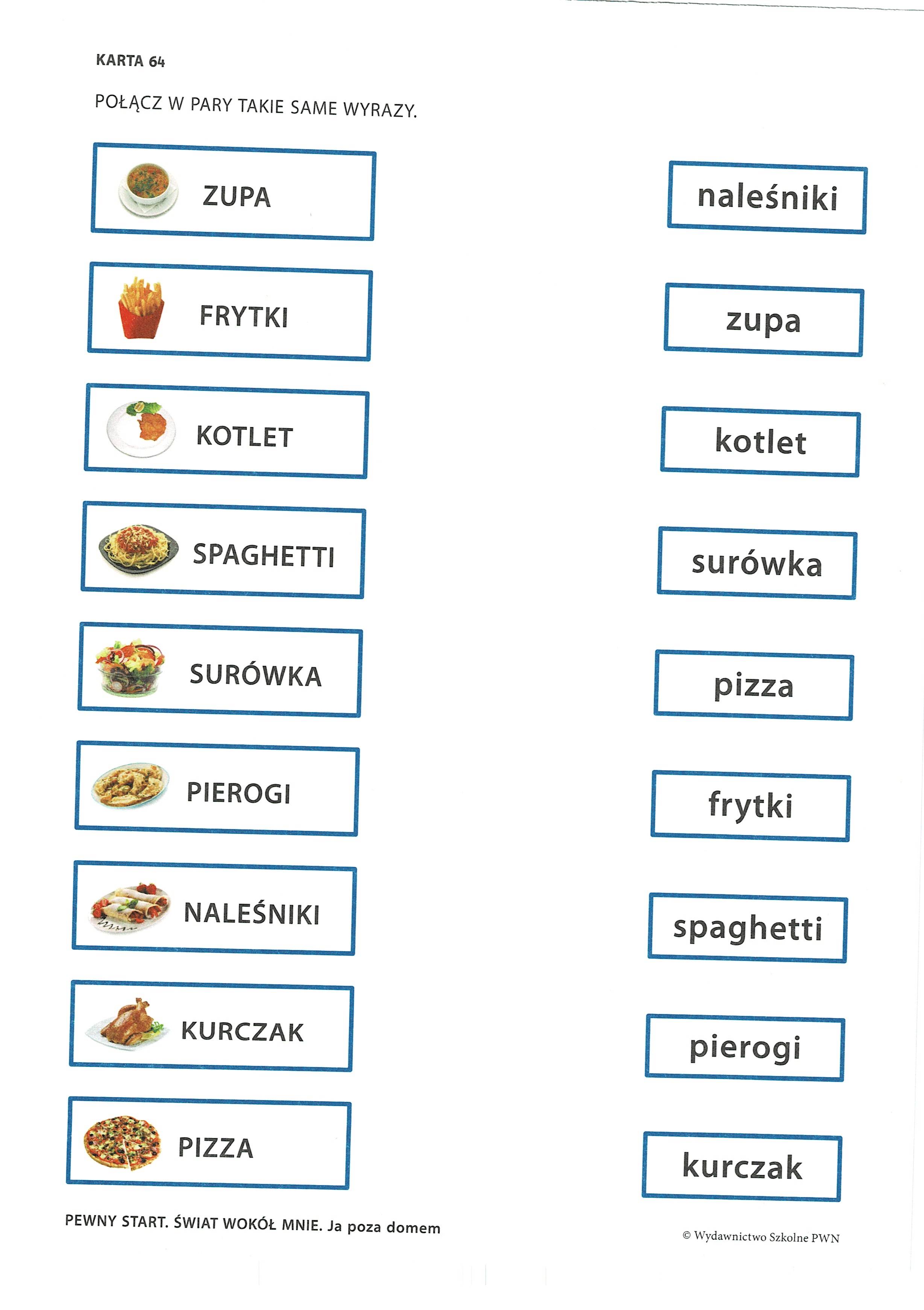 